ALBUM DI FAMIGLIAGli sposi Archibald e Alice allo scambio delle fedi.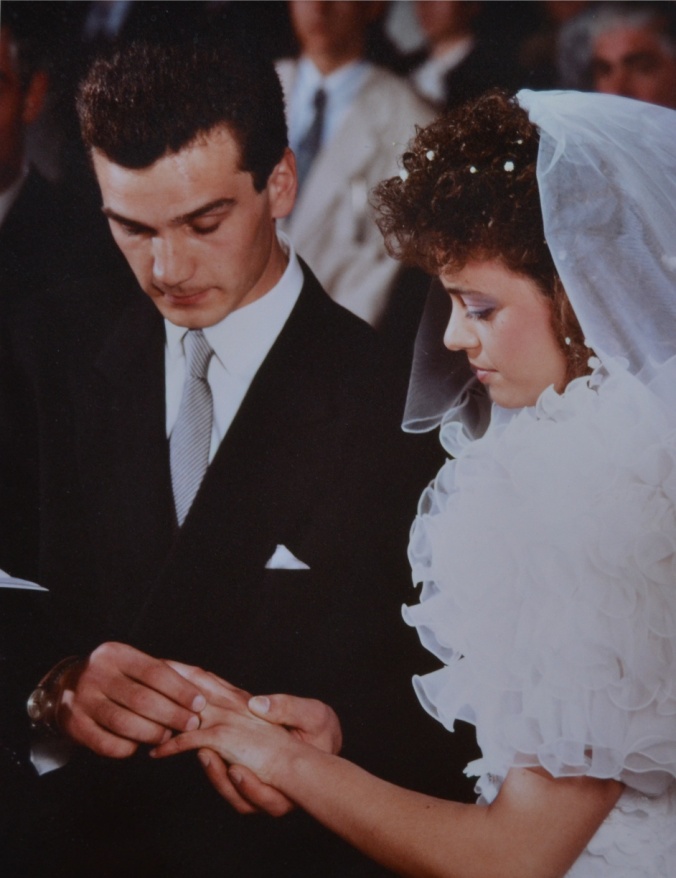 Archibald e Alice con i genitori dello sposo, Steven e Vika, lo zio Robin e la cugina del padre dello sposo, Lyonors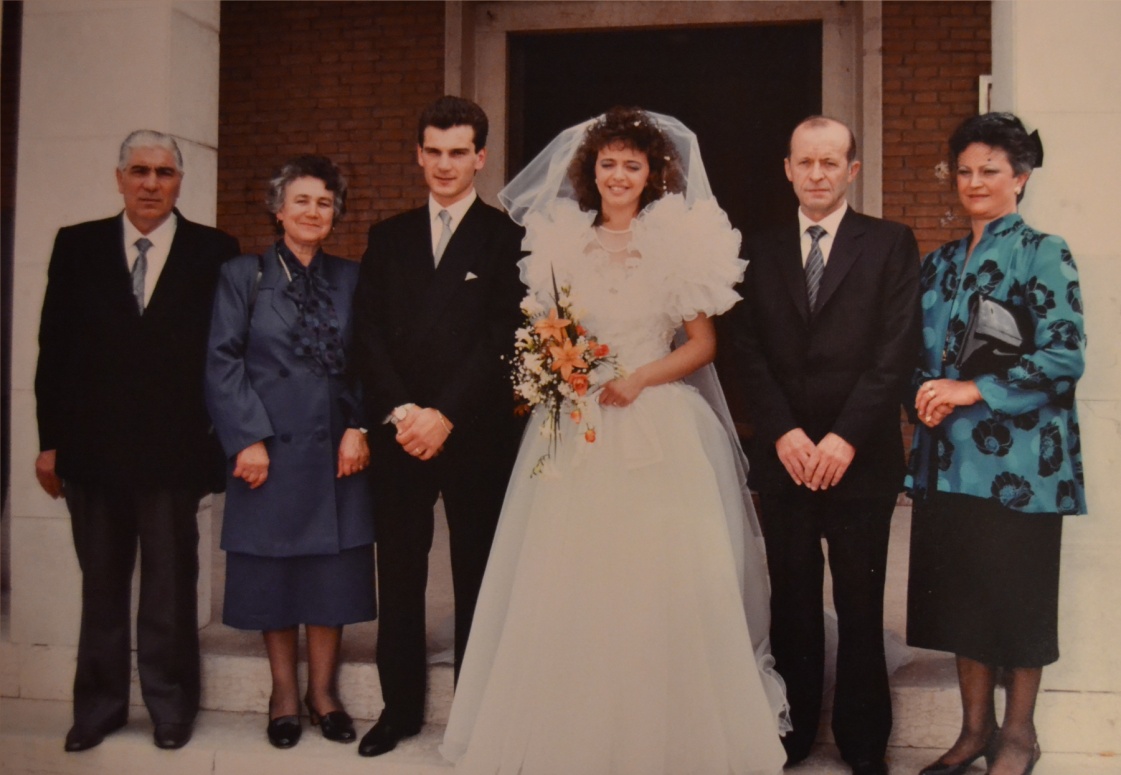 